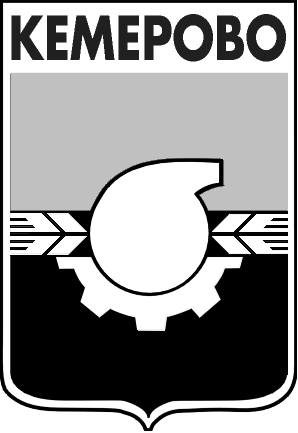 АДМИНИСТРАЦИЯ ГОРОДА КЕМЕРОВОПОСТАНОВЛЕНИЕот 08.05.2015  № 1121Об утверждении решения об условиях приватизации нежилого помещения, расположенного по адресу: г. Кемерово, ул. Д. Бедного, д. 15	В соответствии с Федеральным законом от 21.12.2001 № 178-ФЗ 
«О приватизации государственного и муниципального имущества», положением «О порядке приватизации муниципального имущества города Кемерово», утвержденным постановлением Кемеровского городского Совета народных депутатов от 28.06.2002 № 38, и Прогнозным планом приватизации муниципального имущества города Кемерово на 2015 год, утвержденным решением Кемеровского городского Совета народных депутатов от 24.12.2014 № 3801. Постановление администрации города Кемерово от 20.10.2014 № 2664 «Об утверждении решения об условиях приватизации нежилого помещения, расположенного по адресу: г. Кемерово, ул. Д. Бедного, д. 15» признать утратившим силу. 2. Утвердить принятое комиссией по приватизации решение об условиях приватизации нежилого помещения общей площадью 306,5 кв.м, расположенного по адресу: г. Кемерово, Д. Бедного, д. 15, в соответствии
с протоколом заседания комиссии по приватизации от 17.04.2015 № 96/2015.2.1. Продать нежилое помещение на аукционе с открытой формой подачи предложений о цене. 2.2. Установить начальную цену нежилого помещения – 4 715 552 (четыре миллиона семьсот пятнадцать тысяч пятьсот пятьдесят два) рубля, 
в том числе НДС.3. Комитету по работе со средствами массовой информации 
(Е.А. Дубкова) опубликовать настоящее постановление в газете «Кемерово» 
и разместить на официальном сайте администрации города Кемерово 
в информационно-телекоммуникационной сети «Интернет».4. Контроль за исполнением данного постановления возложить 
на председателя комитета по управлению муниципальным имуществом города Кемерово О.А. Казаченко.Глава города 						                                 В.К. Ермаков